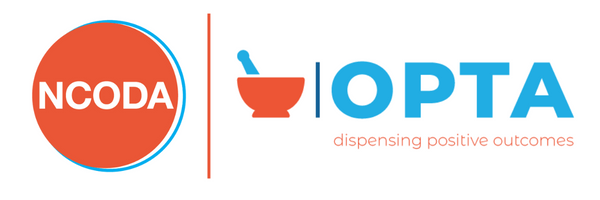 COPT Content OutlineDomain I-Core Oncology Pharmacy Training: 20% Skills and application to apply necessary oncology pharmaceutical calculation. Practical understanding of pharmacy operation, pharmacy quality assurance, pharmacy safety compliance ordinances and qualified pharmacy accreditation regulationsKnowledge of:Pharmaceutical Calculations: BSA, CrCl, mg/kg USP 800, storage and handling, spills, PPE, inventory management, Lot/Expiration, Proper disposalBasic Standard Operating Procedures purpose/guidelinesIdentifying the major bodies of pharmacy accreditation and their individual standards Domain II-Clinical Oncology Skills and Patient Management: 30%Quality improvement through side effect management, adherence, and compliance through assessment and identifying when a pharmacist intervention is required. Description and interpretation of laboratory values associated with oral oncolytics. Comprehension of different diagnostic and interventional radiology studies with understanding and basic translation of findingsKnowledge of:CBCCMPANCLiver functions valuesTumor Markers and their reference rangesPET scan/PET/CTCAT scansX-raysBone DensityBone ScansBiopsy, surgery-pathology reportsVital signs and their reference ranges Grade levels/scales for side effects/adverse reactionsOncolytics waring and precautions Treatment support kitsCorrect usage of NCODA Resources-OCE, IVE, PQIDomain III-Oncology Pharmacy Billing: 20% Recognition and comprehension of different healthcare plan to accurately process oral oncolytic as determined by indication and diagnosis. Efficiently process and obtain prior authorization, and financial assistance if needed.Knowledge of:Oncolytic Billing, billing per cycle, quantity, and day supplyInsurance verification Identify all parts of Medicare, Federal PlansMedicare Part B, Medicare part B Drugs, specific billing rules, regulations, and compliancesMedicare AdvantageTri-Care/Tricare PrimeMedicaid and Low-Income subsidyCommercial PlansMedical Billing vs. Pharmacy BillingNavigating patient assistance optionsPrior authorization procedureDomain IV-Oral Oncolytics: 30% Appropriately identify oral oncolytics by brand/generic name, indication and correct dosing for treatment Knowledge of:Oral Oncolytics-Brand names, Generic namesStrengths, directions per indication, dosing, and administrationDose adjustments: Adverse events, decrease weightIndication of Oncolytics including supportive prescriptions medications/OTC medications